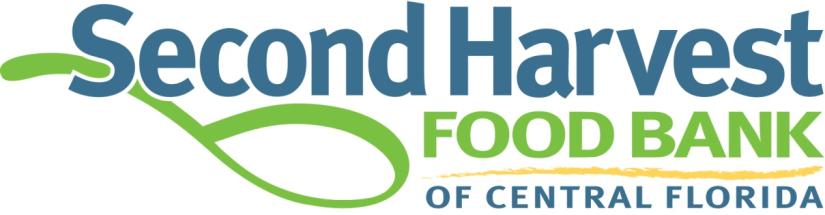 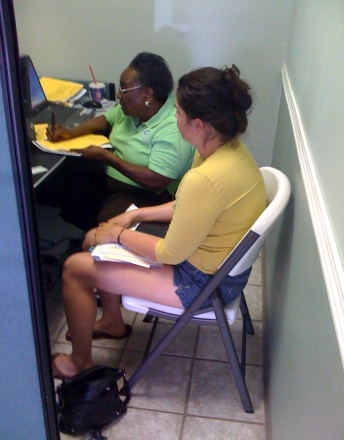 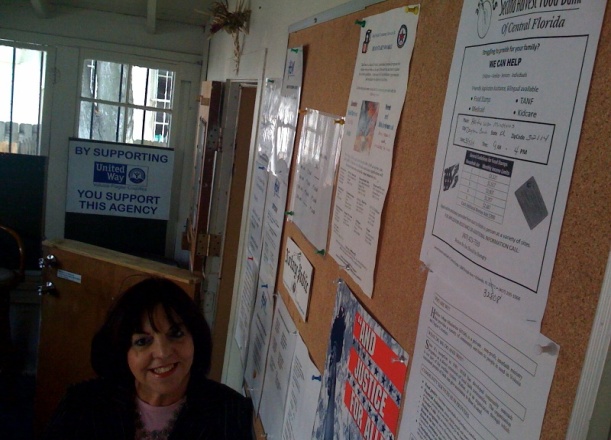 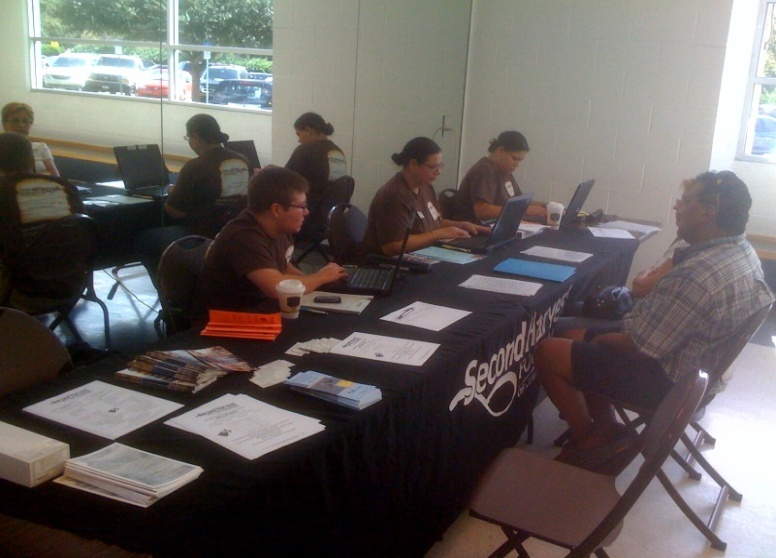 Benefits Connection Update3/11/2010Six County coverage with 9 Outreach Specialists, Manager and Admin. AssistantFederal Demonstration Project (conducting the final client interview)Six-Month Evaluation just completed with positive results:Clients are receiving benefits in half the time as compared to State averageApplication approval rate for SHFB: 80% vs. 66% for the State100% accuracy rate for SHFB96.4% timeliness rate for SHFB vs. 78% for the State98% of applicants very satisfied with SHFB serviceDCF is recommending to the federal government to expedite demo approval for remainder of State.Food Stamp value generation: Year 1 = $4.1 million   /    Year 2 on track for $11 millionAverage monthly dollar value for SHFB: $223 vs. $87 for the StateDr. Phillips challenge match to be completed by March 31Federal government 50% match continues – over $200,000 to dateEITC collaboration: Offering outreach services at tax prep sites and distributing EITC information to all applicantsKidCare collaboration: Handling referrals and encouraging families to apply for KidCareBrevard County: Additional Specialist added through Brevard United Way funding and Alzheimer’s Foundation and Community Services CouncilTwo additional Specialists to be added through Brevard United Way collaboration with the use of surplus TANF ARRA fundingFlorida Philanthropic Network Annual Summit: Presented with DCF and Winter Park Health Foundation on “Effective Cross-Sector Partnerships”.Hosted a visit for USDA Food and Nutrition Services, National office. Lisa Pino, USDA Deputy Administrator and Don Arnett, Southeast Regional Director for USDA and local DCF execs.Continue to Co-Chair a State-wide group for DCF Secretary Sheldon regarding public benefitsBC311update